                   Пятый созыв  	        Тридцать пятое заседание                                  Отчет о деятельности Контрольно-счетной палаты городского округа город Октябрьский Республики Башкортостан в 2022 годуВ соответствии со статьей 19 Федерального закона от 07.02.2011 № 6-ФЗ «Об общих принципах организации и деятельности контрольно-счетных органов субъектов Российской Федерации и муниципальных образований», статьей 20 Положения о Контрольно-счетной палате городского округа город Октябрьский Республики Башкортостан, утвержденного решением Совета городского округа от 10.02.2022 №217, заслушав и обсудив отчет о деятельности Контрольно-счетной палаты городского округа город Октябрьский Республики Башкортостан за 2022 год, Совет городского округа город Октябрьский Республики Башкортостан Р Е Ш И Л:1. Отчет о деятельности Контрольно-счетной палаты городского округа город Октябрьский Республики Башкортостан за 2022 год принять к сведению.2. Настоящее решение обнародовать в читальном зале архивного отдела администрации городского округа город Октябрьский Республики Башкортостан и разместить на официальном сайте городского округа город Октябрьский Республики Башкортостан www.oktadm.ru в сети Интернет.Председатель Советагородского округа                                                                              А.А. Имангуловг. Октябрьский30 марта 2023 года№ 381 Приложение к решению Совета городского округа город Октябрьский Республики Башкортостан от «30» марта 2023 года №381ОТЧЕТо деятельности Контрольно-счетной палаты городского округа город Октябрьский Республики Башкортостан в 2022 годуОбщие положенияВ соответствии с Федеральным законом от 07.02.2011 № 6-ФЗ «Об общих принципах организации и деятельности контрольно-счетных органов субъектов Российской Федерации и муниципальных образований» (далее – Федеральный закон №6-ФЗ) решением Совета городского округа город Октябрьский Республики Башкортостан от 10 февраля 2022 года № 217 образована Контрольно-счетная палата городского округа город Октябрьский Республики Башкортостан (далее – Контрольно-счетная палата), запись о создании которой внесена в Единый государственный реестр юридических лиц 18 марта 2022 года. Вышеупомянутым решением Совета также утверждены структура и Положение о Контрольно-счетной палате.Контрольно-счетная палата является постоянно действующим органом внешнего муниципального финансового контроля, подотчетным Совету городского округа. Входит в структуру органов местного самоуправления городского округа, является полноправным участником бюджетного процесса и имеет соответствующие бюджетные полномочия.В соответствии с утвержденной структурой в количестве 2 штатных единиц деятельность Контрольно-счетной палаты в 2022 году обеспечивали председатель и аудитор, замещающие муниципальные должности. Сотрудники Контрольно-счетной палаты имеют высшее образование. В целях повышения профессионализма и совершенствования контрольной и экспертно-аналитической деятельности в течение 2022 года проводилась организационная и методическая работа, осуществлялось взаимодействие с Советом контрольно-счетных органов Республики Башкортостан, Контрольно-счетной палатой Республики Башкортостан и с контрольно-счетными органами муниципальных образований Республики Башкортостан.В отчетном году председатель и аудитор Контрольно-счетной палаты прошли обучение по программе дополнительного профессионального образования «Правовые и организационные основы противодействия коррупции в системе государственного и муниципального управления». В течение года в рамках обучающих мероприятий Союза муниципальных контрольно-счетных органов Российской Федерации неоднократно принимали участие в обучающих вебинарах по освещению актуальных тем внешнего контроля, организованных внешними экспертами в формате видеоконференции. Помимо этого, в рамках самообразования и прохождения курсов по интересующей теме, сотрудники Контрольно-счетной палаты зарегистрированы на образовательной платформе портала Счетной палаты Российской Федерации и контрольно-счетных органов Российской Федерации в сети «Интернет».На обеспечение деятельности Контрольно-счетной палаты в 2022 году предусмотрено в бюджете городского округа город Октябрьский 3 770,5 тыс. рублей, фактически израсходовано 3 748,8 тыс. рублей, что составило 99,4 процента от объема предусмотренных средств. Деятельность Контрольно-счетной палаты в 2022 году осуществлялась на основе Плана работы, утвержденного распоряжением Контрольно-счетной палаты, и сформированного, исходя из необходимости обеспечения полноты реализации полномочий контрольно-счетной палаты, как органа внешнего муниципального финансового контроля. В течение года в План работы единожды внесено изменение с включением дополнительного контрольного мероприятия по итогам рассмотрения обращения граждан. Отчет о деятельности Контрольно-счетной палаты за 2022 год подготовлен во исполнение требований статьи 19 Федерального закона № 6-ФЗ и статьи 20 Положения о Контрольно-счетной палате. В отчете о деятельности Контрольно-счетной палаты отражены результаты контрольной, экспертно-аналитической и иной деятельности по выполнению задач и реализации полномочий, определенных Бюджетным кодексом Российской Федерации, Федеральным законом от 06.10.2003 № 131-ФЗ «Об общих принципах организации местного самоуправления в Российской Федерации», Федеральным законом № 6-ФЗ, Уставом городского округа город Октябрьский Республики Башкортостан, Положением о Контрольно-счетной палате и иными муниципальными правовыми актами.Основные итоги деятельности за отчетный годВ соответствии с утвержденным Планом работы Контрольно-счетной палаты в 2022 году проведено всего 62 экспертно-аналитических мероприятия, из которых 54 мероприятия приходится на проведение экспертиз проектов нормативных правовых актов. Подготовлено 54 экспертных заключения на проекты нормативно-правовых актов, из них на проекты решений Совета городского округа – 24 заключения, на проекты постановлений администрации городского округа – 30 заключений,  проведено 6 контрольных мероприятий со сроком завершения в отчетном году, начато 1 контрольное мероприятие со сроком завершения в январе 2023 года. Количество контрольных мероприятий, по результатам которых выявлены нарушения, составило 6 контрольных мероприятий, при этом количество проверенных объектов, в которых по результатам контрольного мероприятия выявлены нарушения, составило также 6 объектов.Классификация нарушений, выявленных в ходе проведения контрольных и экспертно-аналитических мероприятий, осуществлялась с учетом Классификатора нарушений, выявляемых в ходе внешнего  государственного  аудита (контроля),  с учетом региональных особенностей, утвержденного постановлением Коллегии Контрольно-счетной палаты Республики Башкортостан от 25 апреля 2022 года № 72/22 и одобренного   Советом контрольно-счетных органов при Счетной   палате   Российской Федерации 22 декабря 2021 года (протокол №11-СКСО), предусматривающего градацию нарушений, как по количественным, так и по стоимостным параметрам в зависимости от вида нарушений.Общий объем выявленных нарушений и недостатков составил 301 нарушение на общую сумму 177 147,6 тыс. рублей, нецелевого использования бюджетных средств не выявлено.Допущено неэффективное использование бюджетных средств городского округа город Октябрьский на сумму 35,4 тыс. рублей.В ходе контрольных и экспертно-аналитических мероприятий установлены следующие виды финансовых нарушений:нарушения при формировании и исполнении бюджетов – 41 нарушение на сумму 7 402,3 тыс. рублей;нарушения ведения бухгалтерского учета, составления и представления отчетности – 222 нарушения на сумму 169 698,0 тыс. рублей;нарушения законодательства в сфере управления и распоряжения муниципальной собственностью в количестве 27 нарушений;нарушений при осуществлении муниципальных закупок не установлено;иные нарушения – 11 нарушений на сумму 47,3 тыс. рублей.Предписания, протоколы об административном правонарушении в отношении должностных лиц не составлялись.По итогам контрольных мероприятий с целью принятия мер по устранению выявленных нарушений и недостатков, предотвращению нанесения материального ущерба городскому округу город Октябрьский, а также привлечению к ответственности виновных должностных лиц руководителям проверяемых учреждений направлено 6 представлений (один из них со сроком исполнения в январе 2023 года), в органы местного самоуправления направлено 4 информационных письма. Объектами проверок приняты меры и в установленный срок предоставлены в Контрольно-счетную палату сведения об устранении нарушений, недостатков и исполнению рекомендаций Контрольно-счетной палаты, при этом обеспечено устранение нарушений на общую сумму 4 910,7 тыс. рублей. К дисциплинарной ответственности привлечено 3 должностных лица в виде объявления им замечания. Представления сняты с контроля.По результатам одного экспертно-аналитического мероприятия руководителю объекта контроля направлено предложение по устранению выявленных нарушений.Основные показатели деятельности Контрольно-счетной палаты представлены в приложении к Отчету.Результаты экспертно-аналитических мероприятийВ 2022 году в соответствии с Планом работы Контрольно-счетной палаты городского округа проведено 62 экспертно-аналитических мероприятия, в том числе:1) осуществление внешней проверки годового отчета об исполнении бюджета городского округа город Октябрьский (подготовлено 4 заключения);2) оперативный анализ исполнения и контроля за организацией исполнения бюджета городского округа город Октябрьский (6 заключений);3) проведение экспертизы 21 проекта муниципальных правовых актов, в том числе в части, касающейся:Положения о бюджетном процессе в городском округе город Октябрьский Республики Башкортостан (1 заключение);расходных обязательств городского округа город Октябрьский Республики Башкортостан (2 заключения),изменения доходов местного бюджета (3 заключения),сферы управления и распоряжения муниципальной собственностью (15 заключений);4) проведение экспертизы проектов муниципальных программ, в том числе внесений изменений в муниципальные программы (30 заключений);   5) обследование по вопросу осуществления главным администратором бюджетных средств – Отделом образования администрации городского округа город Октябрьский Республики Башкортостан внутреннего финансового аудита для подготовки предложений по его совершенствованию (подготовлен 1 отчет).Данное направление в работе Контрольно-счетной палаты в большей мере нацелено на предотвращение возможных рисков и выявление потенциально-возможных резервов. Итогом экспертно-аналитических мероприятий являются предложения и рекомендации, направленные на недопущение потерь различного характера, а также повышение качества и полноты поступающих проектов муниципальных правовых актов. Суммарное выражение замечаний и недочетов, указанных в заключениях, не являются нарушениями, подпадающими под классификацию ущерба. Следует отметить, что в большинстве случаев, предложения, замечания и рекомендации Контрольно-счетной палаты по итогам экспертиз учтены при принятии правовых актов городского округа город Октябрьский Республики Башкортостан.Внешний муниципальный финансовый контроль, осуществляемый Контрольно-счетной палатой при формировании и исполнении бюджета городского округа город Октябрьский Республики Башкортостан, включает в себя экспертно-аналитические мероприятия, реализуемые в рамках:предварительного, оперативного и последующего контроля формирования и исполнения бюджета городского округа город Октябрьский Республики Башкортостан, включая анализ расходов, предусмотренных на реализацию национальных и региональных проектов и муниципальных программ городского округа город Октябрьский Республики Башкортостан;экспертиз муниципальных программ городского округа город Октябрьский Республики Башкортостан (далее – муниципальных программ).В рамках предварительного контроля Контрольно-счетной палатой, во исполнение требований законодательства, проведена экспертиза и подготовлено заключение на проект решения Совета городского округа город Октябрьский Республики Башкортостан «О бюджете на 2023 год и плановый период 2024 и 2025 годов».В заключении представлена общая характеристика проекта решения о бюджете; оценка соответствия внесенного проекта решения о бюджете сведениям и документам, являющимися основанием составления проекта бюджета; анализ макроэкономических показателей развития города, планируемого на 2023 - 2025 годы, оценка достоверности и полноты отражения доходов в доходной части бюджета; оценка запланированных бюджетных ассигнований на реализацию мероприятий муниципальных программ и непрограммных направлений деятельности в расходной части бюджета; распределение бюджетных ассигнований по разделам, подразделам, целевым статьям и видам расходов бюджета в составе ведомственной структуры расходов бюджета; оценка отдельных направлений расходов бюджета (публичные нормативные обязательства, дорожный фонд городского округа город Октябрьский, капитальные вложения в муниципальную собственность, межбюджетные трансферты и другие). Также в заключении отмечено, что проект бюджета остается социально ориентированным и составлен в соответствии с требованиями, установленными статьей 172 БК РФ, и в целом основывается на Указах Президента Российской Федерации от 7 мая 2018 года № 204 «О национальных целях и стратегических задачах развития Российской Федерации на период до 2024 года» и от 21.07.2020 года №474 «О национальных целях развития Российской Федерации на период до 2030 года», на Указе Главы Республики Башкортостан от 23 сентября 2019 года №УГ-310 «О стратегических направлениях социально-экономического развития Республики Башкортостан до 2024 года», на основных направлениях бюджетной и налоговой политики городского округа город Октябрьский Республики Башкортостан на 2023 год и на плановый период 2024 и 2025 годов, на прогнозе социально - экономического развития городского округа город Октябрьский Республики Башкортостан на среднесрочный период 2023-2025 годов и муниципальных программах городского округа город Октябрьский Республики Башкортостан.Кроме того, в течение 2022 года в соответствии с пунктом 2 статьи 157, пунктом 1 статьи 265 БК РФ проведена экспертиза законности изменений, вносимых в бюджет городского округа город Октябрьский в ходе его исполнения, и подготовлено 2 заключения о внесении изменений в Решение Совета городского округа город Октябрьский Республики Башкортостан от 09.12.2021г. №197 «О бюджете городского округа город Октябрьский Республики Башкортостан на 2022 год и на плановый период 2023 и 2024 годов».Вносимые изменения в Решение Совета носили объективный характер и были обусловлены: увеличением плана поступлений по налоговым и неналоговым доходам бюджета и объема безвозмездных поступлений в очередном 2022 году и плановом периоде 2023 и 2024 годов; увеличением объема расходов бюджета городского округа город Октябрьский на 2022 год и плановый период 2023 и 2024 годов; увеличением дефицита бюджета городского округа город Октябрьский на 2022 год и плановый период 2023 и 2024 годов; перераспределением источников внутреннего финансирования дефицита бюджета городского округа на 2022 год и на плановый период 2023 и 2024 годов между собственными и заемными источниками его покрытия; корректировкой перечней получателей субсидий (грантов в форме субсидий), предоставляемых в 2022 году из бюджета городского округа;снижением верхнего предела муниципального внутреннего долга городского округа город Октябрьский; увеличением объема расходов Дорожного фонда городского округа город Октябрьский Республики Башкортостан на 2022 год.В 2022 году Контрольно-счетной палатой в рамках оперативного контроля и в целях реализации полномочий, определенных статьей 268.1. БК РФ и статьей 54 Положения о бюджетном процессе в городском округе город Октябрьский Республики Башкортостан, проведен оперативный анализ исполнения и контроля за организацией исполнения бюджета городского округа город Октябрьский за первый квартал, за первое полугодие и за девять месяцев 2022 года и подготовлены заключения. В заключениях Контрольно-счетной палаты отмечено, что отчеты об исполнении бюджета за первый квартал, первое полугодие и за девять месяцев 2022 года не противоречат действующему законодательству и муниципальным правовым актам городского округа город Октябрьский. На протяжении 9-ти месяцев 2022 года бюджет исполнялся с профицитом при утвержденном годовом дефиците, бюджетные назначения по доходам и расходам в целом исполнялись в пределах среднего значения. Но вместе с тем, при анализе расходов, предусмотренных на реализацию муниципальных программ, особое внимание уделено муниципальным программам, в которых складывался наименьший процент исполнения расходов от годовых назначений и особенно выделены критические моменты освоения бюджетных средств. Так, по итогам исполнения бюджета городского округа город Октябрьский за 9 месяцев 2022 года отмечено, что по 11-ти муниципальным программам из 18-ти расходы исполнены ниже среднего значения исполнения уточненных годовых назначений, то есть ниже 75%, в том числе по одной муниципальной программе сложился критический уровень освоения (менее 10%).По результатам анализа исполнения и контроля за организацией исполнения бюджета городского округа город Октябрьский главным распорядителям бюджетных средств городского округа предложено:принять необходимые меры по обеспечению выполнения плановых назначений по доходам и расходам бюджета городского округа;обратить внимание на низкий уровень исполнения плановых показателей расходной части бюджета по муниципальным программам, в том числе при реализации мероприятий национальных проектов.Среди экспертно-аналитических мероприятий, проведенных в 2022 году, особое место занимает проверка годового отчета об исполнении бюджета городского округа город Октябрьский Республики Башкортостан за 2021 год в рамках проведения последующего контроля, включающая в себя внешнюю проверку бюджетной отчетности главных администраторов бюджетных средств.По результатам внешней проверки бюджетной отчетности 4 главных администраторов бюджетных средств за 2021 год сделаны следующие выводы:бюджетная отчетность, предусмотренная Инструкцией о порядке составления и представления годовой, квартальной и месячной отчетности об исполнении бюджетов бюджетной системы Российской Федерации», утвержденной приказом Министерства финансов Российской Федерации от 28 декабря 2010 года № 191н (далее – Инструкция № 191н), представлена в полном объеме. Состав представленной бюджетной отчетности главных администраторов бюджетных средств за 2021 год соответствует перечню форм отчетов, утвержденному Инструкцией № 191н;все контрольные соотношения между показателями форм бюджетной отчетности соблюдены;установленные в ходе проведения проверки нарушения и недостатки не повлияли на достоверность отчета об исполнении бюджета городского округа город Октябрьский за 2021 год.          На основании результатов внешней проверки годовой бюджетной отчетности главных администраторов бюджетных средств проведена экспертиза отчета об исполнении бюджета городского округа город Октябрьский за 2021 год и подготовлено заключение для принятия решения Советом городского округа город Октябрьский.Целью подготовки заключения является определение полноты поступления доходов и иных платежей в бюджет городского округа город Октябрьский, фактического расходования средств бюджета городского округа по сравнению с показателями, утвержденными решением Совета городского округа по объему и структуре, а также целевого назначения и эффективности финансирования и использования средств бюджета городского округа город Октябрьский в отчетном году.В своем заключении Контрольно-счетная палата подтвердила достоверность бюджетной отчетности каждого главного администратора бюджетных средств по доходам, расходам и источникам финансирования дефицита бюджета городского округа город Октябрьский за 2021 год. Помимо этого, по результатам анализа годового отчета об исполнении бюджета городского округа город Октябрьский Контрольно-счетной палатой предложено:1. Администрации городского округа город Октябрьский обеспечить полное и своевременное освоение целевых средств, поступающих из федерального и республиканского бюджетов. В случае возврата неиспользованных остатков целевых средств в бюджеты других уровней, принять меры по их возврату и максимально возможному использованию в текущем финансовом году.2. Главным администраторам доходов бюджета городского округа город Октябрьский продолжить работу по снижению дебиторской задолженности по доходам от использования имущества, находящегося в государственной и муниципальной собственности, активизировать претензионную работу в целях недопущения образования просроченной дебиторской задолженности.3. Главным распорядителям бюджетных средств принять меры по своевременному и полному исполнению доведенных лимитов бюджетных обязательств, по своевременному исполнению мероприятий, предусмотренных муниципальными программами, принять меры к соблюдению требований бюджетного законодательства при составлении и исполнении бюджета, соблюдению бюджетного процесса. В соответствии с планом работы Контрольно-счетной палаты в 2022 году проведены экспертизы и подготовлены заключения на проекты 24 решений Совета городского округа, из них:на проекты решений Совета в сфере управления и распоряжения муниципальной собственностью подготовлено 15 заключений;на проекты решений, приводящих к изменению доходов местного бюджета, подготовлено 3 заключения;на проекты решений в части, касающейся расходных обязательств местного бюджета, подготовлено 2 заключения и 1 заключение подготовлено на проект решения Совета о внесении изменений в Положение о бюджетном процессе. Проекты решений Совета городского округа город Октябрьский «О внесении изменений в Перечень муниципального имущества, предназначенного для передачи во владение и (или) пользование субъектам малого и среднего предпринимательства и организациям, образующим инфраструктуру поддержки субъектов малого и среднего предпринимательства, утвержденный решением Совета городского округа город Октябрьский Республики Башкортостан от 29.01.2009 № 131», «О внесении изменений в Прогнозный план (программу) приватизации муниципального имущества городского округа город Октябрьский Республики Башкортостан на 2022 год», «Об утверждении Прогнозного плана (программы) приватизации муниципального имущества городского округа город Октябрьский Республики Башкортостан на 2023 год» рассмотрены на соответствие условий распоряжения и управления муниципальной собственностью требованиям законодательства.Неоднократно в своих заключениях Контрольно-счетная палата указывала на то, что пояснительные записки, представляемые одновременно с проектами решений, в неполном объеме содержат информацию об объектах, планируемых к приватизации, а также предназначенных для передачи во владение и (или) пользование субъектам малого и среднего предпринимательства, их состоянии, о расходах, связанных с их содержанием и финансово-экономическое обоснование поступлений доходов от приватизации муниципального имущества.Следует отметить, что в заключении на проект решения Совета городского округа город Октябрьский «Об утверждении Прогнозного плана (программы) приватизации муниципального имущества городского округа город Октябрьский Республики Башкортостан на 2023 год» Контрольно-счетной палатой дано предложение  об утверждении Прогнозного плана приватизации на три года, то есть на очередной 2023 год и плановый период 2024-2025 годов, с целью приведения в соответствие с Положением о приватизации муниципального имущества городского округа город Октябрьский Республики Башкортостан, утвержденного постановлением администрации городского округа город Октябрьский от 29.11.2021 №3661, и соблюдения принципа достоверности бюджета при планировании доходов. Учитывая, что 99,5 % расходов бюджета городского округа город Октябрьский Республики Башкортостан осуществляется в рамках программно-целевого финансирования, Контрольно-счетной палатой в ходе оперативного анализа и последующего контроля исполнения бюджета городского округа город Октябрьский особое внимание уделяется вопросам анализа формирования, а также контроля за ходом реализации муниципальных программ.В рамках осуществления бюджетных полномочий в соответствии со статьей 157 БК РФ и статьей 11 Положения о КСП в 2022 году Контрольно-счетной палатой по результатам экспертиз проектов муниципальных программ и изменений в действующие муниципальные программы, подготовлено 30 экспертных заключений. В заключениях Контрольно-счетная палата неоднократно указывала на следующие замечания:не соблюдение трехмесячного срока приведения муниципальных программ в соответствие с Решением о бюджете (1 заключение). Ежегодно согласно требованиям, изложенным в пункте 2 статьи 179 БК РФ, муниципальные программы подлежат приведению в соответствие с решением о бюджете не позднее трех месяцев со дня вступления его в силу. Так, при проведении экспертизы проекта постановления о внесении изменений в муниципальную программу «Развитие жилищного строительства, территориальное планирование и архитектура городского округа город Октябрьский Республики Башкортостан», выявлены факты несоблюдения установленных сроков актуализации ресурсного обеспечения муниципальной программы (более 1 месяца). Кроме того, в нарушение положений БК РФ, актуализация действующей муниципальной программы «Социальная поддержка населения в городском округе город Октябрьский Республики Башкортостан», утвержденной постановлением администрации  городского округа город Октябрьский Республики Башкортостан от 19.04.2018 №1629,  не проводилась с июня 2019 года (крайние изменения в муниципальную программу вносились постановлением администрации от 24.05.2019 №2129). частичное отсутствие согласованности целевых индикаторов и показателей проектов муниципальных программ и показателей документов стратегического планирования (1 заключение).Так, в проекте муниципальной программы «Комплексное благоустройство территорий городского округа город Октябрьский Республики Башкортостан» не нашел отражения показатель «площадь зеленых насаждений на 1 жителя», предусмотренный Стратегией социально-экономического развития городского округа город Октябрьский Республики Башкортостан на период до 2030 года. Однако предложение Контрольно-счетной палаты по включению данного показателя в проект муниципальной программы ответственным исполнителем не учтено.несоответствие проектов муниципальных программ Порядку разработки, реализации и оценки эффективности муниципальных программ городского округа город Октябрьский Республики Башкортостан, утвержденному постановлением администрации городского округа город Октябрьский от 25.11.2021 №3630 и (или) объема финансирования муниципальной программы объему, утвержденному решением Совета городского округа о бюджете на очередной финансовый год и плановый период (19 заключений).Следует также отметить, что Контрольно-счетной палатой периодически выявляются и фиксируются в заключениях по результатам экспертизы моменты некорректного отражения финансового обеспечения муниципальных программ. В 2022 году арифметические расхождения на общую сумму 33 938,7 тыс. рублей были выявлены в 36% рассмотренных проектов. По итогам проведения экспертиз проектов муниципальных программ и проектов изменений в действующие муниципальные программы выявленные замечания и недостатки были направлены ответственным исполнителям муниципальных программ, при этом из 52 предложений по устранению выявленных недостатков, учтено 44 предложения, что поспособствовало актуализации муниципальных программ в соответствии с требованиями действующих нормативных документов. Результаты контрольных мероприятийВ 2022 году Контрольно-счетной палатой проведено 6 контрольных мероприятий, при этом проверками охвачено 4 муниципальных бюджетных учреждения и 2 органа местного самоуправления. Одно контрольное мероприятие, предусмотренное планом и начатое в декабре 2022 года, завершено в январе 2023 года. Основным направлением контрольной деятельности Контрольно-счетной палаты в 2022 году является контроль законности, результативности и экономности использования средств бюджета городского округа город Октябрьский.По результатам проведения всех контрольных мероприятий составлены акты проверок и отчеты о результатах проверок. Ежеквартальная информация о результатах контрольных мероприятий направлена главе администрации городского округа и председателю Совета городского округа.По результатам контрольного мероприятия «Проверка законности и эффективности использования бюджетных средств, направленных на реализацию мероприятий регионального проекта «Успех каждого ребенка» национального проекта «Образование» в 2021 г.», объектом которого являлось Муниципальное бюджетное учреждение дополнительного образования «Дворец детского и юношеского творчества» городского округа город Октябрьский Республики Башкортостан (далее - МБУ ДДиЮТ), установлено 68 фактов нарушения требований, предъявляемых к правилам ведения бухгалтерского учета, в том числе и учетной политики учреждения, на общую сумму 7 665,2 тыс. рублей и 5 фактов нарушений в сфере управления и распоряжения муниципальной собственностью. По итогам исполнения представления, направленного в адрес МБУ ДОД ДДиЮТ, устранено нарушений на сумму 1544,7 тыс. рублей. Представление исполнено объектом проверки своевременно и снято с контроля. По итогам проверки законности и эффективности использования бюджетных средств, выделенных в 2020-2021 годах администрации городского округа город Октябрьский Республики Башкортостан на уплату взносов на капитальный ремонт в отношении помещений, находящихся в муниципальной собственности, установлено 2 факта нарушения требований, предъявляемых к правилам ведения бюджетного учета, 19 фактов нарушений в сфере управления и распоряжения муниципальной собственностью, а также 8 фактов иных нарушений, приведших к  неправомерным расходам бюджета городского округа на общую сумму 47,2 тыс. рублей. В целях устранения нарушений по результатам проверки в адрес Администрации ГО направлено представление, исполнение которого осуществлено в установленные сроки, в связи с чем данное представление снято с контроля. По итогам проверки целевого и эффективного использования средств бюджета городского округа город Октябрьский, выделенных МКУ «Отдел культуры администрации городского округа город Октябрьский Республики Башкортостан» в 2020-2021 годах установлено 4 факта нарушения при формировании и исполнении бюджетов на общую сумму 1,0 тыс. рублей, 8 фактов нарушения требований, предъявляемых к правилам ведения бюджетного учета, на общую сумму 158 506,6 тыс. рублей.В рамках возложенных полномочий, установленных частью 1 статьи 98 Федерального закона от 05.04.2013 № 44-ФЗ «О контрактной системе в сфере закупок товаров, работ, услуг для обеспечения государственных и муниципальных нужд», одной из целей контрольного мероприятия в Отделе культуры администрации городского округа город Октябрьский, предусмотренных программой, являлся аудит в сфере закупок товаров, работ, услуг для обеспечения муниципальных нужд. По результатам аудита исполнения условий заключенных муниципальных контрактов и договоров был выявлен факт преждевременной оплаты выполненных услуг в начале месяца по акту выполненных услуг, подписанного сторонами последним днем месяца.В целях принятия мер по устранению выявленных нарушений в адрес Отдела культуры направлено представление, которое исполнено своевременно, устранено нарушений на 1,0 тыс. рублей, привлечено к дисциплинарной ответственности 2 должностных лица. Представление снято с контроля.По результатам контрольного мероприятия «Проверка законности, результативности и целевого использования субсидий, выделенных из бюджета городского округа город Октябрьский МБДОУ Детский сад №10 «Снежинка» в 2020-2021 гг.» установлено 5 фактов нарушения при формировании и исполнении бюджетов на общую сумму 38,2 тыс. рублей, 37 фактов  нарушения требований, предъявляемых к правилам ведения бухгалтерского учета, в том числе и учетной политики учреждения, на общую сумму 468,7 тыс. рублей. По результатам проверки в адрес МБДОУ Детский сад №10 «Снежинка» направлено представление в целях устранения нарушений. Также, с целью доведения основных итогов контрольного мероприятия до сведения должностных лиц органов местного самоуправления, направлены информационные письма учредителю учреждения – Администрации городского округа город Октябрьский и главному распорядителю бюджетных средств – Отделу образования администрации городского округа город Октябрьский. Представление исполнено своевременно, при этом устранено нарушений на сумму 468,7 тыс. рублей, привлечено к дисциплинарной ответственности 1 должностное лицо. Представление снято с контроля.По итогам проверки законности, результативности и целевого использования субсидий, выделенных из бюджета городского округа город Октябрьский МБОУ «Средняя общеобразовательная школа №20» городского округа город Октябрьский Республики Башкортостан в 2020-2021 гг., установлено 9 фактов нарушений при формировании и исполнении бюджетов на общую сумму 0,5 тыс. рублей, 65 фактов  нарушения требований, предъявляемых к правилам ведения бухгалтерского учета, в том числе и учетной политики учреждения, на общую сумму 1 739,6 тыс. рублей, 3 нарушения в сфере управления и распоряжения государственной (муниципальной) собственностью. В целях устранения нарушений по результатам проверки в адрес МБОУ «СОШ №20» направлено представление. Главному распорядителю бюджетных средств – Отделу образования администрации городского округа город Октябрьский направлено информационное письмо. Представление исполнено своевременно, при этом устранено нарушений на сумму 1 695,9 тыс. рублей. Представление снято с контроля.По результатам проверки законности, результативности и целевого использования субсидий, выделенных из бюджета городского округа город Октябрьский МБУ ДО «Детская школа искусств №2» городского округа город Октябрьский Республики Башкортостан в 2020-2021 гг. установлено 23 нарушения при формировании и исполнении бюджетов на общую сумму 7 362,6 тыс. рублей, 42 нарушения требований, предъявляемых к правилам ведения бухгалтерского учета, на общую сумму 1 318,0 тыс. рублей.	По результатам контрольного мероприятия в целях устранения нарушений в адрес МБОУ ДО «ДШИ №2» направлено представление. Главному распорядителю бюджетных средств – Отделу культуры администрации городского округа город Октябрьский – направлено информационное письмо. Представление исполнено в установленный срок, при этом устранено нарушений на сумму 1 200,4 тыс. рублей. Представление снято с контроля.Наличие многочисленных нарушений, допускаемых при расходовании средств, говорит о недостатках системы управления и контроля.Выявленные проверками нарушения связаны в основном с неправильным применением руководителями как проверяемых учреждений, так и учреждения, осуществляющего ведение бюджетного (бухгалтерского) учета и формирование бюджетной (бухгалтерской) отчетности на основании заключенных соглашений о взаимодействии, норм действующего законодательства и применяемой нормативно-правовой базы, а также невнимательностью, ослаблением контроля и ответственности исполнителей.Результаты методологической и иной деятельности          С целью организации деятельности Контрольно-счетной палаты в 2022 году разработано и утверждено 15 локальных правовых актов, в том числе Регламент Контрольно-счетной палаты, правила внутреннего трудового распорядка, инструкция по делопроизводству и др. Для целей методологического обеспечения деятельности Контрольно-счетной палаты при осуществлении внешнего муниципального финансового контроля утверждены и действуют два стандарта организации деятельности и одиннадцать стандартов внешнего муниципального финансового контроля (далее – СВМФК), разработанных с учетом Общих требований к стандартам внешнего государственного и муниципального аудита (контроля) для проведения контрольных и экспертно-аналитических мероприятий контрольно-счетными органами субъектов Российской Федерации и муниципальных образований, утвержденных постановлением Коллегии Счетной палаты РФ от 29.03.2022 № 2ПК. Также в 2022 году Контрольной-счетной палатой осуществлялось: взаимодействие с надзорными органами по вопросам, касающимся контрольных и экспертно-аналитических мероприятий. Аудитор Контрольно-счетной палаты на основании письма прокуратуры города Октябрьский провела аудит эффективности и результативности закупки «Капитальный ремонт «Дома техники им. Ю. А. Гагарина», Республика Башкортостан, г. Октябрьский, пр. Ленина, 4, являющегося объектом культурного наследия» в рамках регионального проекта «Культурная среда» национального проекта «Культура», осуществленной  Государственным бюджетным профессиональным образовательным учреждением Республики Башкортостан Октябрьский музыкальный колледж;взаимодействие с Контрольно-счетной палатой Республики Башкортостан. В течение года по запросу Контрольно-счетной палаты Республики Башкортостан предоставлялась информация о результатах проведенных контрольных мероприятий по вопросу реализации национальных проектов. Также Контрольно-счетная палата неоднократно принимала участие в расширенных заседаниях Совета контрольно-счетных органов Республики Башкортостан; рассмотрение обращений граждан в пределах своей компетенции. В 2022 году поступило 2 письменных обращения граждан. По итогам рассмотрения 1 обращения, поступившего от прокуратуры города Октябрьский, в адрес гражданина направлен ответ. По 1 обращению ответ заявителю направлен в январе 2023 года после проведения в 2022 году контрольного мероприятия. Контрольно-счетная палата самостоятельно осуществляет организацию хранения документов, комплектование архива, учет документов, находящихся на хранении. В целях реализации Федерального закона от 09.02.2009 № 8-ФЗ «Об обеспечении доступа к информации о деятельности государственных органов местного самоуправления», Федерального закона № 6-ФЗ, статьи 20 Положения о КСП на официальном сайте городского округа город Октябрьский (www.oktadm.ru) в разделе «Контрольно-счетная палата» размещена информация о деятельности Контрольно-счетной палаты, публикуются Планы работы и стандарты внешнего муниципального финансового контроля.План работы Контрольно-счетной палаты за 2022 год выполнен в полном объеме. Полномочия в сфере осуществления внешнего муниципального финансового контроля, возложенные на Контрольно-счетную палату, выполнены. В процессе реализации задач Контрольно-счетная палата осуществляла экспертно-аналитическую, контрольную, информационную и иную деятельность, обеспечивая единую систему контроля за принятием и исполнением бюджета городского округа, использованием муниципального имущества.Планом работы на 2023 год предусмотрена реализация целей и задач, возложенных на нее действующим законодательством Российской Федерации и муниципальными правовыми актами городского округа город Октябрьский Республики Башкортостан. В числе основных задач, как и в предыдущие годы, остается контроль за формированием бюджета городского округа город Октябрьский Республики Башкортостан, последующий контроль за его исполнением, проведение внешней проверки бюджетной отчетности главных администраторов бюджетных средств, совершенствование организации, планирования и проведения контрольных и экспертно-аналитических мероприятий, повышение эффективности внешнего муниципального финансового контроля, качества контрольных и экспертно-аналитических мероприятий. Приоритетными направлениями деятельности Контрольно-счетной палаты является работа по профилактике и предупреждению нарушений действующего законодательства при расходовании бюджетных средств и управлении муниципальной собственностью, а также исключению нецелевого расходования бюджетных средств.Основные показатели деятельности Контрольно-счетной палаты городского округа город Октябрьский Республики Башкортостан за 2022 годБашҠортостан  республиКаhыОКТЯБРЬСКИЙ ҠАЛАhЫҠала  округы Советы452620,  Октябрьский ҡалаhы, Чапаев урамы, 23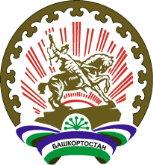 Республика  БашкортостанСОВЕТ ГОРОДСКОГО ОКРУГАГОРОД ОКТЯБРЬСКИЙ452620, город Октябрьский, улица Чапаева, 23ҠарарРешениеПриложение к Отчету о деятельности Контрольно-счетной палаты городского округа город Октябрьский Республики Башкортостан в 2022 году№ п/пНаименование показателяЕд. измер.Значение показателя1.Проведено контрольных и экспертно-аналитических мероприятий всего, из них:ед.141.1.контрольных мероприятийед.61.2.экспертно-аналитических мероприятий (за исключением экспертиз проектов законодательных и иных нормативных правовых актов)ед.82.Количество проведенных экспертиз проектов законодательных и иных нормативных правовых актовед.543.Количество объектов проведенных контрольных и экспертно-аналитических мероприятий, всего,из них:ед.143.1.объектов контрольных мероприятийед.63.2.объектов экспертно-аналитических мероприятийед.84.Проведено контрольных и экспертно-аналитических мероприятий по поручениям, предложениям, запросам и обращениям всего, из них на основании:ед.14.1.поручений представительного органа ед.04.2.предложений и запросов главы администрации городского округаед.04.3.обращений органов прокуратуры и иных правоохранительных органов ед.04.4.обращений гражданед.15.Проведено совместных и параллельных контрольных и экспертно-аналитических мероприятий всего, из них:ед.05.1.с Контрольно-счетной палатой Республики Башкортостан  ед.05.2.с муниципальными контрольно-счетными органами ед.06.Всего выявлено нарушений в ходе осуществления внешнего государственного финансового контроля, из них:тыс. руб.177 147,66.Всего выявлено нарушений в ходе осуществления внешнего государственного финансового контроля, из них:сл.3016.1.нарушения при формировании и исполнении бюджетовтыс. руб.7 402,36.1.нарушения при формировании и исполнении бюджетовсл.416.2.нарушения ведения бухгалтерского учета, составления и представления бухгалтерской (финансовой) отчетноститыс. руб.169 698,06.2.нарушения ведения бухгалтерского учета, составления и представления бухгалтерской (финансовой) отчетностисл.2226.3.нарушения в сфере управления и распоряжения государственной (муниципальной) собственностьютыс. руб.0,06.3.нарушения в сфере управления и распоряжения государственной (муниципальной) собственностьюсл.276.4.нарушения при осуществлении государственных (муниципальных) закупок и закупок отдельными видами юридических лицтыс. руб.06.4.нарушения при осуществлении государственных (муниципальных) закупок и закупок отдельными видами юридических лицсл.06.5.иные нарушениятыс. руб.47,36.5.иные нарушениясл.116.6.нецелевое использование бюджетных средствтыс. руб.06.6.нецелевое использование бюджетных средствсл.07.Выявлено неэффективное использование государственных средств (тыс. руб.)ед.35,48.Устранено выявленных нарушений (тыс. руб.), в том числе:ед.4 910,78.1.обеспечен возврат средств в бюджеты всех уровней бюджетной системы (тыс. руб.)ед.09.Направлено представлений всего, в том числе:ед.69.1.количество представлений, выполненных в установленные срокиед.59.2.количество представлений, сроки выполнения которых не наступилиед.19.3.количество представлений, не выполненных и выполненных не полностью ед.010.Направлено предписаний всего, в том числе:ед.010.1.количество предписаний, выполненных в установленные срокиед.010.2.количество предписаний, сроки выполнения которых не наступилиед.010.3.количество предписаний, не выполненных и выполненных не полностью ед.011.Направлено информационных писем в органы местного самоуправления муниципального образованияед.312.Количество материалов, направленных в ходе и по результатам проведения контрольных мероприятий в органы прокуратуры и иные правоохранительные органы, по результатам рассмотрения которых в том числе:ед.012.1принято решений о возбуждении уголовного делаед.012.2принято решений об отказе в  возбуждении уголовного делаед.012.3принято решений о прекращении уголовного делаед.012.4возбуждено дел об административных правонарушенияхед.012.5внесено протестов, представлений, постановлений и предостережений по фактам нарушений законаед.013.Возбуждено дел об административных правонарушениях всего, из нихед.013.1количество дел по административным правонарушениям, по которым судебными органами вынесены постановления по делу об административном правонарушении с назначением административного наказанияед.013.Возбуждено дел об административных правонарушениях по обращениям контрольно-счетного органа, направленным в уполномоченные органыед.014.Привлечено должностных лиц к административной ответственности по делам об административных правонарушенияхед.015.Привлечено лиц к дисциплинарной ответственностиед.3